Сумська міська радаВиконавчий комітетРІШЕННЯ	На виконання законів України «Про військовий обов’язок і військову службу», «Про оборону України», «Про мобілізаційну підготовку та мобілізацію», з метою забезпечення військово-патріотичного виховання, підготовки молоді до служби в Збройних Силах України, сприяння організації проведення призову громадян на строкову військову службу та військовим формуванням, розташованим на території Сумської міської об’єднаної територіальної громади, у проведенні заходів з оборони та мобілізації,  керуючись пунктом 1 частини другої статті 52 Закону України «Про місцеве  самоврядування  в  Україні» виконавчий комітет Сумської міської радиВИРІШИВ:Погодити та внести на розгляд Сумської міської ради питання «Про цільову Програму з військово-патріотичного виховання молоді, сприяння організації призову громадян на строкову військову службу до Збройних Сил України та військовим формуванням, розташованим на території Сумської міської об’єднаної територіальної громади, у проведенні заходів з оборони та мобілізації на 2020 рік», згідно з додатком.  Відділу з питань взаємодії з правоохоронними органами та оборонної роботи Сумської міської ради (Кононенко С.В.) доручити підготувати відповідний проект рішення Сумської міської ради.     3. Контроль за виконанням даного рішення покласти на заступників міського голови згідно з розподілом обов’язків.В. о. міського головиз виконавчої роботи                                                                      В.В. Мотречко                                                                          Кононенко С.В. 700-510Розіслати:  Костенко О.А., Липовій С.А., Кононенку С.В.                                Додаток                         до рішення виконавчого комітету                                                                 від 12.11.2019 № 599Цільова Програма з військово-патріотичного виховання молоді, сприяння  організації призову громадян на строкову військову службу до Збройних Сил України та військовим формуванням, розташованим на території Сумської міської об’єднаної територіальної громади, у проведенні заходів з оборони та мобілізаційної підготовки на 2020 рік1. Загальна характеристика Програма спрямована на покращення військово-патріотичного виховання молоді, сприяння організації призову громадян на строкову військову службу до Збройних Сил України та військовим формуванням, розташованим на території Сумської міської об’єднаної територіальної громади у проведенні заходів з оборони та мобілізаційної підготовки на 2020 рік.  1.1. Паспорт Програми                                                                                   Продовження додатка   1.2. Ресурсне забезпечення ПрограмиРесурсне забезпечення Програми складається з коштів загального фонду бюджету Сумської міської об’єднаної територіальної громади відповідно до
ст. 85 Бюджетного кодексу України.                                                                                                                     (грн.) Виконання Програми розраховано на 1 рік (2020 рік) і має бути реалізовано шляхом проведення завдань і заходів, передбачених за напрямами Програми.Визначення проблем, на розв’язання яких спрямована Програма Програма спрямована на розв’язання проблем формування у підростаючого покоління високої патріотичної свідомості, любові до свого народу, його історії, національної гідності та готовності до виконання конституційного обов’язку – захисту Вітчизни, незалежності та територіальної цілісності України, виконання виконавчими органами Сумської міської ради делегованих повноважень в галузі оборонної роботи, передбачених ст. 36 Закону України «Про місцеве самоврядування в Україні», Закону України «Про військовий обов’язок і військову службу» щодо організації підготовки та проведення призову громадян України на строкову військову службу, а також питань, пов’язаних з матеріально-технічним забезпеченням військових формувань, розташованих на Продовження додатка  території Сумської міської об’єднаної територіальної громади у проведенні заходів з оборони та мобілізаційної підготовки.       На міській призовній дільниці Сумського міського військового комісаріату працює призовна комісія на чолі із заступником міського голови з питань                                     діяльності виконавчих органів ради, а також лікарняна комісія, до складу якої входять лікарі медичних закладів міста.                                                                                                                                                          Для роботи призовної комісії потрібно вживати заходи, спрямовані на  забезпечення міської призовної дільниці необхідною кількістю канцелярського приладдя, створювати необхідні умови для роботи лікарняної комісії та перебування призовної молоді на міській призовній дільниці.Залишається актуальним питання розшуку осіб, які ухиляються від призову на строкову військову службу. Вирішення вищезазначених проблем сприятиме підвищенню свідомості призовної молоді щодо виконання конституційного обов’язку – захисту Вітчизни, незалежності та територіальної цілісності України, підвищити ефективність заходів під час проведення чергових призовів громадян на строкову військову службу, зміцнити матеріальну базу міської призовної дільниці Сумського міського військового комісаріату, а також підвищити обороноздатність Сумського регіону та держави в цілому (додаток 1 до Програми).  Аналіз виконання завдань міської цільової Програми з військово-патріотичного виховання молоді, сприяння організації призову громадян на строкову військову службу до Збройних Сил України та військовим формуванням, розташованим на території міста Суми, у проведенні заходів з оборони та мобілізації на 2019 рік показав, що за 10 місяців 2019 року  відповідальні виконавці (структурні підрозділи міської ради) спільно з Сумським МВК та Сумською міською організацією ветеранів України здійснювали заходи щодо збереження історичної пам’яті, вшанування загиблих під час Другої світової війни та ООС на Сході України.З цією метою проведено упорядкування братських могил, пам’ятників загиблим військовослужбовцям та інших поховань часів Другої світової війни. Упорядковано Меморіал Слави, 17 могил, 70 пам’ятників, пам’ятних знаків і меморіальних дошок, могили на центральному кладовищі (Алея Почесних громадян), благоустрій  прилеглих територій.Відділом у справах сім’ї, молоді та спорту спільно з управлінням освіти і науки, Сумським МВК та Сумською міською організацією ветеранів України протягом звітного періоду у загальноосвітніх закладах міста  було проведено 363 заходи  військово-патріотичного та культурно-виховного спрямування.У загальноосвітніх навчальних закладах міста діють 39 шкільних музеїв,           з них 20 – військово-патріотичного профілю. З метою формування в учнів мотивації до оволодіння військовими знаннями, високого рівня фізичної підготовки та витривалості серед допризовників   в    загальноосвітніх    навчальних   закладах міста організовано  спортивні змагання за участю особового складу військової частини А 1476. Продовження додатка    Для ознайомлення учнівської молоді загальноосвітніх навчальних закладів міста з військовою службою були проведені екскурсії до військових частин, організовано огляд бойової техніки.                                    У рамках проведення агітаційної компанії серед населення Сумської міської об’єднаної територіальної громади щодо пропаганди військової служби рекламна продукція розміщувалась в адмінбудівлях Сумської міської ради за адресами: вул. Горького, 21, вул. Харківська, 35 та майдан Незалежності, 2. З нагоди відзначення Дня міста, Дня визволення міста Суми від фашистських загарбників за участю військових частин А 1476 та 3051 Національної гвардії України, Сумського прикордонного загону, підрозділу спецпризначення ГУНП в Сумській області відбулися виставки військової техніки та озброєння на майдані Незалежності, під час яких були встановлені агітаційні намети та дошки оголошень, розповсюджувалися інформаційні листівки та проводилася агітаційно-роз’яснювальна робота серед населення міста щодо проходження військової служби. Під час проведення призову громадян України на строкову військову службу Сумським МВК за участю  членів Сумської міської ради ветеранів України, управління освіти і науки Сумської міської ради були проведені урочисті проводи призовників до лав Збройних Сил України. Питання військово-патріотичного виховання допризовної молоді та призову до лав ЗСУ постійно висвітлюються на офіційному сайті Сумської міської ради, в  місцевих ЗМІ (усього розміщено 37 матеріалів).	Завдання Програми, що передбачають сприяння роботі міської призовної дільниці Сумського МВК виконані в повному обсязі. Так, на потреби Сумського МВК з міського бюджету були виділені кошти в сумі 90000 грн., з них: на сприяння роботі міської призовної комісії Сумського МВК - 30000 грн., а також на проведення заходів з організації розшуку та доставки до призовної дільниці призовників, які ухиляються від проходження строкової військової служби (оплата транспортних послуг) -  60000 грн.Вжиті заходи дозволили значно покращити матеріально-технічне забезпечення призовної дільниці Сумського МВК, що позитивно вплинуло на виконання державного завдання щодо призову громадян України на строкову військову службу, відповідно до Указу Президента України від  30.01.2019 № 22/2019 «Про звільнення в запас військовослужбовців строкової військової служби, строки проведення чергових призовів та чергові призови громадян України на строкову військову службу у 2019 році».	Передбачені Програмою кошти в сумі 849034 грн. для сприяння військовим формуванням, розташованим на території міста Суми, у проведенні заходів з оборони та мобілізації (оплата витрат на паливно-мастильні матеріали) шляхом передачі субвенції до державного бюджету у поточному році не виділялися у зв’язку з відсутністю в Сумському МВК завдань на проведення мобілізаційних заходів та відсутністю воєнного стану.                              Поряд з цим, з метою сприяння Сумському МВК, Сумському ОВК та військовій частині А 1476 у проведенні заходів з оборони та мобілізації, з міського бюджету надано фінансову допомогу на суму 771850  грн., а саме:                                                                                                                          Продовження додатка                                        -  на  придбання майна для формування матеріально-технічної бази Сумського МВК для виконання завдань територіальної оборони  -  150000 грн.;                               - на проведення поточного ремонту будівлі № 6/28 (вартове приміщення) військової частини А 1476  -  271850 грн.;- на придбання будівельних матеріалів та проведення поточного ремонту приміщення обласного збірного пункту Сумського обласного військового комісаріату, розташованого за адресою: м. Суми, вул. Г. Кондратьєва, 165/19 –    350000 грн.                                  3. Мета ПрограмиОсновною метою Програми є формування у молоді патріотичної свідомості щодо виконання конституційного обов’язку – захисту Вітчизни, сприяння   організації   призову   громадян   на   строкову  військову  службу до Збройних Сил України та  військовим формуванням, розташованим на території Сумської міської об’єднаної територіальної громади, у проведенні заходів з оборони та мобілізаційної підготовки на 2020 рік.  4. Напрями діяльності Програми       Напрями діяльності – це система завдань Програми, які спрямовані на досягнення мети Програми (додаток 2 до Програми).5. Завдання ПрограмиЗавдання Програми спрямовані на досягнення мети Програми та визначені відповідно до пріоритетів даного напрямку діяльності (додаток 3 до Програми). Перелік завдань та результативні показники Програми (додаток 4 до Програми).6. Очікувані результати ПрограмиОчікувані результати – це кількісні та якісні показники, які характеризують результати виконання даної Програми та підтверджуються статистичними показниками учасників Програми (додаток 5 до Програми).7. Координація та контроль за ходом виконання ПрограмиКоординацію діяльності та контроль за виконанням завдань та заходів Програми здійснює відділ з питань взаємодії з правоохоронними органами та оборонної роботи Сумської міської ради.          	Контроль за ходом реалізації Програми здійснюється постійною комісією з питань законності, взаємодії з правоохоронними органами, запобігання та протидії корупції, місцевого самоврядування, регламенту, депутатської діяльності та етики, з питань 	майна комунальної власності та приватизації.                        	Виконавці Програми щопівроку до 5 числа місяця наступного за звітним надають відділу з питань взаємодії з правоохоронними органами та оборонної роботи Сумської міської ради інформацію про виконання завдань і заходів Програми за відповідний період.                                                                                                                     Продовження додатка                                        	Відділ з питань взаємодії з правоохоронними органами та оборонної роботи Сумської міської ради як відповідальний виконавець Програми до
01 березня 2021 року звітує Сумській міській раді про хід виконання Програми                  та ефективність реалізації її завдань.Начальник відділу з питань взаємодії з правоохоронними органами та оборонної роботи                                                   С.В. Кононенко                                                                                                                                                                               Додаток 1                                                                           до цільової Програми з військово-патріотичного виховання молоді, сприяння організації призову громадян на строкову військову службу до Збройних Сил України та військовим формуванням, розташованим на території Сумської міської об’єднаної територіальної громади, у проведенні заходів з  оборони та мобілізації на 2020 рікВизначення проблем, на розв’язання  яких спрямована Програма                                                                                                                                                            Додаток 2                                                                                                                                до цільової  Програми  з  військово-         патріотичного виховання молоді, сприяння     організації   призову громадян на строкову  військову службу до Збройних Сил України та військовим формуванням, розташованим на території Сумської міської об’єднаної       територіальної громади,  у 	проведенні  заходів з оборони та мобілізації на 2020 рік Напрями  діяльності (завдання) та заходи цільової Програми з військово-патріотичного виховання молоді, сприяння організації призову громадян на строкову військову службу до Збройних Сил України та військовим формуванням, розташованим на території Сумської міської об’єднаної територіальної громади,                       у проведенні заходів з оборони та мобілізації на 2020 рік																	 Продовження додатка 2                                                                                                                                                                                                          Продовження додатка 2                                                                                                                                                                                                          Продовження додатка 2                                                                                                                  Продовження додатка 2 Начальник відділу з питань взаємодії з правоохоронними органами та оборонної роботи                                                                                                                               С.В. Кононенко                    Додаток 3                                                                                                                                      до цільової  Програми  з військово-патріотичного виховання молоді, сприяння організації  призову громадян  на 	строкову військову службу до Збройних Сил  України та  військовим формуванням, розташованим на території Сумської міської об’єднаної територіальної громади, у проведенні заходів з оборони та мобілізації на 2020 рікПерелік завдань цільової Програми з військово-патріотичного виховання молоді, сприяння організації призову громадян на строкову військову службу до Збройних Сил України та військовим формуванням, розташованим на території Сумської міської об’єднаної територіальної громади, у проведенні заходів з оборони та мобілізації на 2020 рік                                                                                                                                                                                                       (грн.)   Продовження додатка 3Начальник відділу з питань взаємодії з правоохоронними органами та оборонної роботи                                                                                                                              С.В. Кононенко         Додаток  4                                                                                                                                                                     до цільової Програми з військово- 														            патріотичного виховання молоді, сприяння  організації призову громадян на строкову   													військову службу до Збройних Сил України 													та військовим формуванням, розташованим 													на території Сумської міської об’єднаної  								                                                           територіальної громади, у проведенні заходів з оборони та мобілізації на 2020 рікРезультативні показники виконання завдань цільової Програми з військово-патріотичного виховання молоді, сприяння організації призову громадян  на строкову військову службу до Збройних Сил України та  військовим формуванням, розташованим на території Сумської міської об’єднаної територіальної громади, у проведенні заходів з оборони та мобілізації на 2020 рік	      Продовження додатка 4                                                                                                                                                                                                        Продовження додатка 4Начальник відділу з питань взаємодії з правоохоронними органами та оборонної роботи                                                                                                                          С.В. Кононенко                                                                                                                                                                                           Додаток 5                                                                                                                                                                     до цільової Програми з військово- 														            патріотичного виховання молоді,  сприяння                                                                                                                                                                       організації призову громадян України на  														строкову військову службу до Збройних Сил  														України та військовим формуванням, 															розташованим на території Сумської міської                                                                                                                                                                     об’єднаної територіальної громади, у 														           проведенні заходів з оборони та мобілізації 														на 2020 рік                                                                                              Очікувані результатиНачальник  відділу з питань взаємодіїз правоохоронними органами та оборонної роботи                                                                                           С.В. КононенкоРішення доопрацьовано і вичитано, текст відповідає оригіналу прийнятого рішення та вимогам статей 6 – 9 Закону України «Про доступ до публічної інформації» та Закону України «Про захист персональних даних».Проект рішення візували:Начальник відділу з питаньвзаємодії з правоохороннимиорганами та оборонної роботи                                                   С.В. Кононенко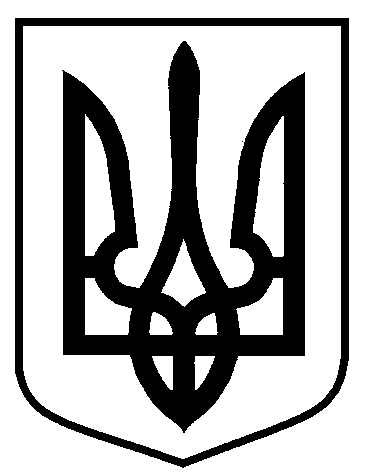 Від 12.11.2019 № 599Про внесення на розгляд Сумської міської ради питання «Про цільову Програму з військово-патріотичного виховання молоді, сприяння організації призову громадян на строкову військову службу до Збройних Сил України                    та військовим формуванням, розташованим на території Сумської міської об’єднаної територіальної громади, у проведенні заходів з  оборони та мобілізації на 2020 рік»1.Ініціатор розроблення програмиВиконавчий комітет Сумської міської ради2.Дата, номер і назва                   розпорядчого документа органу виконавчої влади про розроблення програми Рішення Сумської міської ради від 20.02.12 № 1207-МР «Про Положення про Порядок розробки, затвердження та виконання міських цільових (комплексних) програм, програми економічного і соціального розвитку міста Суми та виконання міського бюджету» (зі змінами)3.Розробник програмиВиконавчий комітет Сумської міської ради (відділ з питань взаємодії з правоохоронними органами та оборонної роботи)4.Співрозробники програмиСумський міський військовий комісаріат5.Відповідальний виконавець програмиВиконавчий комітет Сумської міської ради (відділ з питань взаємодії з правоохоронними органами та оборонної роботи, відділ бухгалтерського обліку та звітності).6.Учасники програмиДепартаменти, управління та відділи Сумської міської ради, Сумський обласний військовий комісаріат, Сумський  міський військовий комісаріат, військова частина А 14767.Термін реалізації програми  2020 рік8.Перелік місцевих бюджетів, що беруть участь у виконанні Програми  Бюджет Сумської міської об’єднаної територіальної громади9.Загальний обсяг фінансових ресурсів, необхідних для реалізації програми, усього,у тому числі:Усього на 2020 рік -  800000  грн.9.1.Коштів  бюджету Сумської міської об’єднаної територіальної громади2020 рік –  800000 грн.9.2Коштів інших джерел-Обсяг коштів, які пропонується залучити на виконання Програми                    2020 рік         Усього витрат на виконання Програми  Бюджет Сумської міської об’єднаної територіальної громади, в тому числі:за рахунок передачі субвенції з бюджету Сумської міської об’єднаної територіальної громади до державного бюджету800000800000800000800000 ВигодиВитрати                                                                                     Сфера інтересів держави                                                                                     Сфера інтересів державиФормування у молоді Сумської міської об’єднаної територіальної громади високої свідомості щодо необхідності захисту ВітчизниКоштів не потребуєСприяння роботі  призовної комісії Сумського МВККошти бюджету Сумської міської об’єднаної територіальної громадиСприяння в  організації розшуку та доставки до міської призовної дільниці призовників, які ухиляються від проходження строкової військової службиКошти бюджету Сумської міської об’єднаної територіальної громадиСприяння військовим формуванням, розташованим на території Сумської міської об’єднаної територіальної громади, у проведенні заходів з оборони та мобілізації Кошти бюджету Сумської міської об’єднаної територіальної громадиСфера інтересів громадянСфера інтересів громадянВиконання державного завдання щодо призову громадян  на строкову військову службуФінансування Програми в обсязі передбачених видатків у  бюджеті Сумської міської об’єднаної територіальної громадиЗміцнення обороноздатності державиФінансування Програми в обсязі передбачених видатків у  бюджеті Сумської міської об’єднаної територіальної громадиНачальник відділу з питань взаємодії з правоохоронними органами та оборонної роботи                                                            С.В. Кононенко№з/п Пріоритетні завданняЗаходиСтроки виконання заходуВиконавціДжерела фінансуванняОрієнтовні обсяги фінансування (вартість),  грн. у тому числі:Орієнтовні обсяги фінансування (вартість),  грн. у тому числі:Очікуваний результат1234567781.                                                                                                                                                                                                                                                                                                                                                                                                         Формування у молоді Сумської міської об’єднаної територіальної громади високої патріотичної свідомості щодо необхідності захисту Вітчизни1.1. Проведення заходів, спрямованих на патріотичне виховання призовної молоді в рамках святкових акцій місцевого, обласного, загальнодержавного рівнів з нагоди:     - Дня Перемоги;     - Дня Незалежності  України;-Дня скорботи і вшанування пам’яті жертв війни в Україні;     - Дня визволення м. Суми;      - Дня партизанської слави; - Дня захисника України; - Дня Збройних Сил України на базі закладів освіти.Протягом 2020 рокуВідділ з питань взаємодії з правоохоронними органами та оборонної роботи Сумської міської ради, відділ у справах сім’ї, молоді та спорту Сумської міської ради, управління освіти і науки Сумської міської ради спільно з Сумським МВК, Сумською  міською організацією ветеранів України Коштів не потребуєПідвищення патріотичної свідомості молоді шляхом проведення тематичних місячників, конкурсівПідвищення патріотичної свідомості молоді шляхом проведення тематичних місячників, конкурсів 1.2. Проведення в закладах освіти  Сумської міської об’єднаної територіальної громади за участю військовослужбовців, ветеранів війни «Уроків пам’яті» з історії Другої світової війни відповідно до затвердженого плану щодо організації шефської роботи та патріотичного вихованняПротягом 2020 рокуВідділ з питань взаємодії з правоохоронними органами та оборонної роботи Сумської міської ради,  управління освіти і науки Сумської міської ради, відділ у справах сім’ї, молоді та спорту Сумської міської ради спільно з Сумським МВК, Сумською міською  організацією ветеранів України, військовою частиною           А-1476  Коштів не потребуєКоштів не потребуєВиховання молоді на гідних прикладах самовідданого служіння Вітчизні та захисту рідної землі 1.3. Участь представників ветеранських організацій, молоді в створенні та облаштуванні музеїв і кімнат «Бойової слави» у закладах освіти Сумської міської об’єднаної територіальної громади, проведенні оглядів-конкурсівПротягом 2020 рокуВідділ з питань взаємодії з правоохоронними органами та оборонної роботи Сумської міської ради, управління освіти і науки Сумської міської ради спільно з Сумською міською  організацією ветеранів України  Відділ з питань взаємодії з правоохоронними органами та оборонної роботи Сумської міської ради, управління освіти і науки Сумської міської ради спільно з Сумською міською  організацією ветеранів України  Коштів не потребуєВиховання у підростаючого покоління поваги до героїчної минувшини  часів Другої світової війни1.4. Проведення в закладах освіти Сумської міської об’єднаної територіальної громади заходів з  фізичного виховання допризовної молоді, серед яких:- стрільба зі зброї;- змагання з військово-прикладних    видів спорту;- екскурсії «Один день у солдатах»Протягом 2020 рокуВідділ з питань взаємодії з правоохоронними органами та оборонної роботи Сумської міської ради, управління освіти і науки Сумської міської ради спільно з Сумським МВК, військовою частиною                      А-1476Відділ з питань взаємодії з правоохоронними органами та оборонної роботи Сумської міської ради, управління освіти і науки Сумської міської ради спільно з Сумським МВК, військовою частиною                      А-1476Коштів не потребуєЗабезпечення належного рівня фізичної підготовки призовників таознайомлення з умовами військової служби для  адаптації під час  служби в ЗС України 1.5. Проведення занять у гуртках «Майбутній воїн» із допризовною молоддю в закладах освіти Сумської міської об’єднаної територіальної громадиПротягом 2020 рокуВідділ з питань взаємодії з правоохоронними органами та оборонної роботи Сумської міської ради, управління освіти і науки Сумської міської ради спільно зСумським МВККоштів не потребуєКоштів не потребуєПідвищення обізнаності та підготовки призовної молоді до проходження строкової військової служби 1.6. Проведення занять з військової орієнтації призовної молоді, влаштування Дня відкритих дверей: «Краще пізнаємо наше військо» у військовій частині А-1476 з метою ознайомлення призовників із умовами військової службиПротягом 2020 рокуВідділ з питань взаємодії з правоохоронними органами та оборонної роботи Сумської міської ради, управління освіти і науки Сумської міської ради спільно з Сумським МВК, військовою частиною А-1476Відділ з питань взаємодії з правоохоронними органами та оборонної роботи Сумської міської ради, управління освіти і науки Сумської міської ради спільно з Сумським МВК, військовою частиною А-1476Коштів не потребуєПідвищення обізнаності та підготовки призовної молоді до проходження строкової військової служби1.7. Проведення урочистих проводів призовників до ЗС УкраїниПротягом 2020 рокуВідділ з питань взаємодії з правоохоронними органами та оборонної роботи Сумської міської ради, управління освіти і науки Сумської міської ради спільно з Сумським МВК, Сумською міською  організацією ветеранів УкраїниВідділ з питань взаємодії з правоохоронними органами та оборонної роботи Сумської міської ради, управління освіти і науки Сумської міської ради спільно з Сумським МВК, Сумською міською  організацією ветеранів УкраїниКоштів не потребуєПідвищення патріотичної свідомості призовної молоді щодо необхідності виконання конституційно-го обов’язку  1.8. Співпраця із засобами масової інформації міста з метою пропаганди військової служби та військової професіїПротягом 2020 рокуВідділ з питань взаємодії з правоохоронними органами та оборонної роботи Сумської міської ради, департамент комунікацій та інформаційної політики Сумської міської ради спільно з Сумським МВККоштів не потребуєПоширення інформаційної  компанії через ЗМІ щодо пропаганди найпочеснішої професії – бути захисником своєї Батьківщини 	     2.Сприяння роботі міської призовної дільниці Сумського МВК2.1.  Сприяння роботі  призовної комісії Сумського МВК (канцелярські приладдя) шляхом передачі субвенції до державного бюджетуПротягом 2020 рокуВідділ з питань взаємодії з правоохоронними органами та оборонної роботи Сумської міської ради, відділ бухгалтерського  обліку та звітності Сумської міської ради спільно з Сумським ОВК, Сумським МВК БюджетСумської міської об’єднаної територіальної громади40000100% виконання заходів, спрямованих на забезпечення роботи призовної комісії Сумського МВК	     2.2.2. Сприяння в  організації розшуку та доставки до міської призовної дільниці призовників, які ухиляються від проходження строкової військової служби (оплата транспортних послуг) шляхом передачі субвенції до державного бюджетуПротягом 2020 рокуВідділ з питань взаємодії з правоохоронними органами та оборонної роботи Сумської міської ради, відділ бухгалтерського обліку та звітності Сумської міської ради спільно з Сумським ОВК, Сумським МВКБюджетСумської міської об’єднаної територіальної громади60000Збільшення кількості розшуканих призовників, які ухиляються від проходження військової строкової служби3.Сприяння військовим формуванням, розташованим  на території Сумської міської об’єднаної територіальної громади, у проведенні заходів з оборони та мобілізації3.1. Сприяння Сумському міському військовому комісаріату у проведенні заходів з оборони та мобілізації:- на придбання  паливно-мастильних матеріалівдля доставки військово-зобов’язаних до пунктів призначення під час виконання  мобілізаційних завдань (шляхом передачі субвенції до державного бюджету);- на придбання  паливно-мастильних матеріалів для забезпечення виконання завдань територіальної оборони, з введенням воєнного стану (шляхом передачі субвенції до державного бюджету);Протягом 2020 рокуВідділ з питань взаємодії з правоохоронними органами та оборонної роботи Сумської міської ради, відділ бухгалтерського обліку та звітності Сумської міської ради спільно з Сумським ОВК, Сумським МВКБюджетСумської міської об’єднаної територіальної громади420000280000Зміцнення обороноздат-ності державиЗавдання, КПКВКДжерела фінансування 2020 рік (проект)2020 рік (проект)2020 рік (проект)Відповідальні виконавціЗавдання, КПКВКДжерела фінансування Обсяг витратУ тому числі кошти бюджету Сумської міської об’єднаної територіальної громадиУ тому числі кошти бюджету Сумської міської об’єднаної територіальної громадиВідповідальні виконавціЗавдання, КПКВКДжерела фінансування Обсяг витратЗагальний фондСпеціальний фондВідповідальні виконавці123456Всього на виконання Програми, грн. Бюджет Сумської міської об’єднаної територіальної громади800000800000-Мета: формування у молоді патріотичної свідомості щодо виконання конституційного обов’язку – захисту Вітчизни,  сприяння організації   призову громадян України на строкову військову службу до Збройних Сил України та  військовим формуванням, розташованим на
території Сумської міської об’єднаної територіальної громади, у проведенні заходів з оборони та мобілізаційної підготовки на 2020 рікМета: формування у молоді патріотичної свідомості щодо виконання конституційного обов’язку – захисту Вітчизни,  сприяння організації   призову громадян України на строкову військову службу до Збройних Сил України та  військовим формуванням, розташованим на
території Сумської міської об’єднаної територіальної громади, у проведенні заходів з оборони та мобілізаційної підготовки на 2020 рікМета: формування у молоді патріотичної свідомості щодо виконання конституційного обов’язку – захисту Вітчизни,  сприяння організації   призову громадян України на строкову військову службу до Збройних Сил України та  військовим формуванням, розташованим на
території Сумської міської об’єднаної територіальної громади, у проведенні заходів з оборони та мобілізаційної підготовки на 2020 рікМета: формування у молоді патріотичної свідомості щодо виконання конституційного обов’язку – захисту Вітчизни,  сприяння організації   призову громадян України на строкову військову службу до Збройних Сил України та  військовим формуванням, розташованим на
території Сумської міської об’єднаної територіальної громади, у проведенні заходів з оборони та мобілізаційної підготовки на 2020 рікМета: формування у молоді патріотичної свідомості щодо виконання конституційного обов’язку – захисту Вітчизни,  сприяння організації   призову громадян України на строкову військову службу до Збройних Сил України та  військовим формуванням, розташованим на
території Сумської міської об’єднаної територіальної громади, у проведенні заходів з оборони та мобілізаційної підготовки на 2020 рікМета: формування у молоді патріотичної свідомості щодо виконання конституційного обов’язку – захисту Вітчизни,  сприяння організації   призову громадян України на строкову військову службу до Збройних Сил України та  військовим формуванням, розташованим на
території Сумської міської об’єднаної територіальної громади, у проведенні заходів з оборони та мобілізаційної підготовки на 2020 рік123456Завдання 2.  Сприяння роботі міської призовної дільниці Сумського МВК,  (КПКВК 0219800)                                                                                                                                                                                         Бюджет Сумської міської об’єднаної територіальної громади100000100000-Виконавчий комітет Сумської міської ради (відділ з питань взаємодії з правоохоронними органами та оборонної роботи Сумської міської ради, відділ бухгалтерського обліку та звітності Сумської міської ради)Завдання 3. Сприяння військовим формуванням, розташованим  на території Сумської міської об’єднаної територіальної громади, у проведенні заходів з оборони та мобілізації, (КПКВК 0219800)Бюджет Сумської міської об’єднаної територіальної громади700000700000-Виконавчий комітет Сумської міської ради (відділ з питань взаємодії з правоохоронними органами та оборонної роботи Сумської міської ради, відділ бухгалтерського обліку та звітності Сумської міської ради)Відповідальні виконавці, КПКВК, завдання програми, результативні показники   Код програмної класифікації видатків та кредитуванняКод програмної класифікації видатків та кредитування2020 рік  (проект)2020 рік  (проект)2020 рік  (проект)2020 рік  (проект)Відповідальні виконавці, КПКВК, завдання програми, результативні показники   Код програмної класифікації видатків та кредитуванняКод програмної класифікації видатків та кредитуванняРазомРазомв тому числі:в тому числі:Відповідальні виконавці, КПКВК, завдання програми, результативні показники   Код програмної класифікації видатків та кредитуванняКод програмної класифікації видатків та кредитуванняРазомРазомЗагальний фондСпеціальний фондВсього на виконання Програми, грн.800000800000800000-Мета: формування у молоді патріотичної свідомості щодо виконання конституційного обов’язку – захисту Вітчизни, сприяння організації   призову громадян України на строкову військову службу до Збройних Сил України та  військовим формуванням, розташованим на території Сумської міської об’єднаної територіальної громади, у проведенні заходів з оборони та мобілізаційної підготовки на 2020 рікМета: формування у молоді патріотичної свідомості щодо виконання конституційного обов’язку – захисту Вітчизни, сприяння організації   призову громадян України на строкову військову службу до Збройних Сил України та  військовим формуванням, розташованим на території Сумської міської об’єднаної територіальної громади, у проведенні заходів з оборони та мобілізаційної підготовки на 2020 рікМета: формування у молоді патріотичної свідомості щодо виконання конституційного обов’язку – захисту Вітчизни, сприяння організації   призову громадян України на строкову військову службу до Збройних Сил України та  військовим формуванням, розташованим на території Сумської міської об’єднаної територіальної громади, у проведенні заходів з оборони та мобілізаційної підготовки на 2020 рікМета: формування у молоді патріотичної свідомості щодо виконання конституційного обов’язку – захисту Вітчизни, сприяння організації   призову громадян України на строкову військову службу до Збройних Сил України та  військовим формуванням, розташованим на території Сумської міської об’єднаної територіальної громади, у проведенні заходів з оборони та мобілізаційної підготовки на 2020 рікМета: формування у молоді патріотичної свідомості щодо виконання конституційного обов’язку – захисту Вітчизни, сприяння організації   призову громадян України на строкову військову службу до Збройних Сил України та  військовим формуванням, розташованим на території Сумської міської об’єднаної територіальної громади, у проведенні заходів з оборони та мобілізаційної підготовки на 2020 рікМета: формування у молоді патріотичної свідомості щодо виконання конституційного обов’язку – захисту Вітчизни, сприяння організації   призову громадян України на строкову військову службу до Збройних Сил України та  військовим формуванням, розташованим на території Сумської міської об’єднаної територіальної громади, у проведенні заходів з оборони та мобілізаційної підготовки на 2020 рікМета: формування у молоді патріотичної свідомості щодо виконання конституційного обов’язку – захисту Вітчизни, сприяння організації   призову громадян України на строкову військову службу до Збройних Сил України та  військовим формуванням, розташованим на території Сумської міської об’єднаної територіальної громади, у проведенні заходів з оборони та мобілізаційної підготовки на 2020 рікВідповідальний виконавець: Виконавчий комітет Сумської міської ради (відділ з питань взаємодії з правоохоронними органами та оборонної роботи Сумської міської ради, відділ бухгалтерського  обліку та звітності Сумської міської ради)Відповідальний виконавець: Виконавчий комітет Сумської міської ради (відділ з питань взаємодії з правоохоронними органами та оборонної роботи Сумської міської ради, відділ бухгалтерського  обліку та звітності Сумської міської ради)КПКВК 0219800 «Субвенція з місцевого бюджету державномубюджету»Завдання 2. Сприяння роботі міської призовної дільниці Сумського МВК  100000100000-КПКВК 0219800 «Субвенція з місцевого бюджету державномубюджету»Показники виконання:Показник витрат:кількість призовників, які підлягають виклику на призовну комісію, осіб48904890кількість призовників, які знаходяться в розшуку, осіб18001800Показник продукту:кількість призовників, яких буде направлено в Збройні Сили України, осіб300300кількість членів призовної комісії, осіб88кількість призовників, які розшукані, осіб17001700Показник продуктивності (ефективності):середньорічний обсяг витрат на забезпечення роботи  одного члена призовної комісії, грн.50005000середньорічні витрати на розшук одного призовника, грн.3434Показник результативності (якості):відсоток кількості призовників, направлених для проходження строкової військової служби, від запланованої кількості призовників,  %77відсоток розшуканих  призовників від загальної чисельності тих, хто знаходиться в розшуку, %9595Завдання 3.  Сприяння військовим формуванням, розташованим  на території Сумської міської об’єднаної територіальної громади, у проведенні заходів з оборони та мобілізації 700000700000-КПКВК 0219800 «Субвенція з місцевого бюджету державномубюджету»Показники виконання:Показник витрат:Обсяг видатків на сприяння Сумському міському військовому комісаріату у проведенні заходів з оборони та мобілізації: всього, грн., у тому числі:на придбання  паливно-мастильних матеріалів для доставки військовозобов’язаних до пунктів призначення під час виконання  мобілізаційних завдань420000420000на придбання паливно-мастильних матеріалів для забезпечення   виконання завдань територіальної оборони, з введенням воєнного стану280000280000Показник продукту:кількість рейсів на виконання мобілізаційних заходів190190кількість ПММ(ДП) на  (1 рейс), л 78, 90 78, 90кількість паливно-мастильних матеріалів (А92), л1000010000Показник продуктивності (ефективності):середня вартість 1л ПММ (ДП),  грн.2828середня вартість  ПММ (А 92), грн.  2828 Показник результативності (якості): відсоток забезпечення кількості рейсів для доставки військовозобов’язаних до пункту призначення під час проведення мобілізаційних заходів,  %100100відсоток забезпечення підрозділів паливно-мастильними матеріалами, %100100НайменуваннязавданьНайменування показниківОдиниці виміруЗначення показниківЗначення показниківНайменуваннязавданьНайменування показниківОдиниці виміруочікуване виконанняпроектНайменуваннязавданьНайменування показниківОдиниці виміру2019 рік2020 рік                                      Соціальні показники                                      Соціальні показники                                      Соціальні показники                                      Соціальні показники                                      Соціальні показникиФормування у молоді Сумської міської об’єднаної територіальної громади патріотичної свідомості щодо захисту ВітчизниДинаміка кількості заходів, спрямованих на військово-патріотичне виховання молоді %7080Сприяння роботі  призовної комісії Сумського МВК Виконання заходів, спрямованих на забезпечення роботи міської призовної комісії Сумського МВК%9598Сприяння в організації розшуку та доставки до призовної дільниці призовників, які ухиляються від проходження строкової військової служби (оплата транспортних послуг)Збільшення кількості розшуканих призовників, що ухиляються від проходження військової строкової служби%7095Сприяння військовим формуванням, розташованим на території Сумської міської об’єднаної територіальної громади, у проведенні заходів з оборони та мобілізаціїВиконання заходів, спрямованих на реалізацію мобілізаційних та оборонних завдань військовими формуваннями, розташованими на території Сумської міської об’єднаної територіальної громади%1001001. Начальник відділу з питань взаємодії з правоохоронними органами та оборонної роботи  Кононенко С.В.2.Заступник міського голови з питань діяльності виконавчих органів ради    Галицький М.О.3.Начальник відділу протокольної роботи та контролю                                                                                                  Моша Л.В.4.Начальник відділу бухгалтерськогообліку та звітності, головний бухгалтерКостенко О.А.5.Директор департаменту фінансів, економіки та інвестицій                                                                   Липова С.А.6.Начальник правового управління Чайченко О.В.7.Заступник міського голови, керуючий справами виконавчого комітету                                             Пак С.Я.8.Секретар міської ради                                                                 Баранов А.В.